O Plano Estratégico de Desenvolvimento (PED) da Figueira da Foz é um documento de gestão orientado para definir as principais prioridades do município para os próximos 10 anos. Trata-se, portanto, de um documento escrito que especifica o rumo de acção que a Câmara Municipal da Figueira da Foz seguirá no futuro.
O planeamento estratégico visa assim definir e realizar um projeto de cidade/concelho, reforçando a competitividade e melhorando a qualidade de vida de todos os cidadãos do concelho da Figueira da Foz. Para tal, este processo deverá unificar visões, coordenar a atuação pública e privada e estabelecer um quadro coerente de mobilização e cooperação dos atores com relevância no território.
O PED foi elaborado na óptica de conferir estabilidade de longo prazo e coerência às políticas públicas municipais e deve estabelecer as linhas orientadoras que fundamentarão o processo de revisão do PDM que se pretende lançar.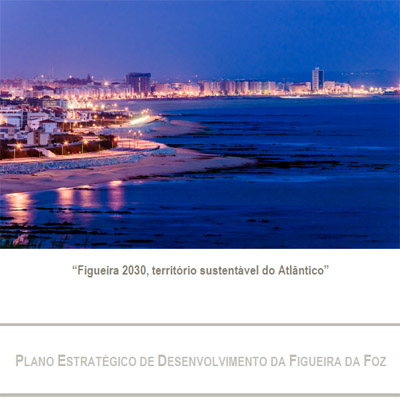 